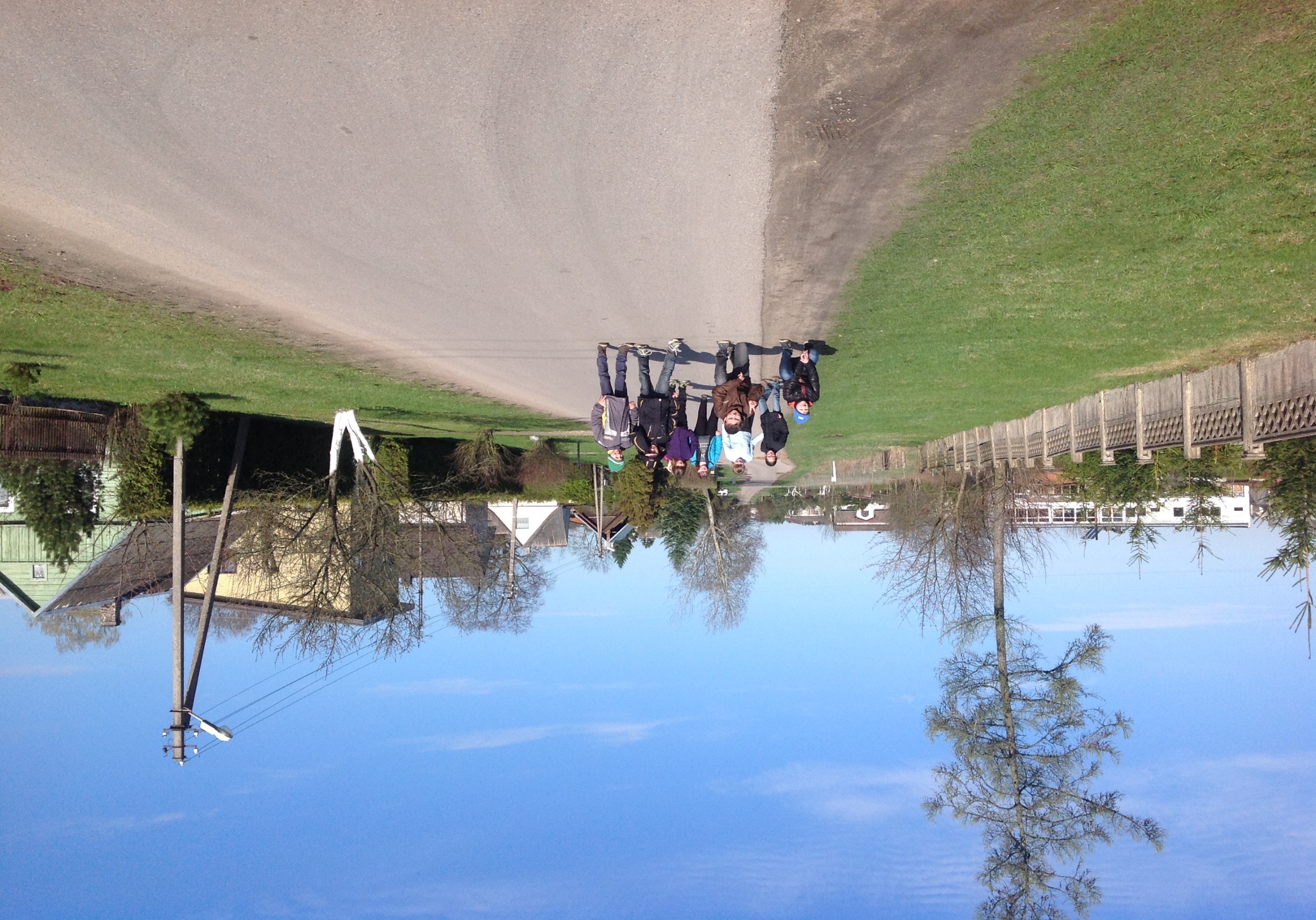 ŠLIENAVA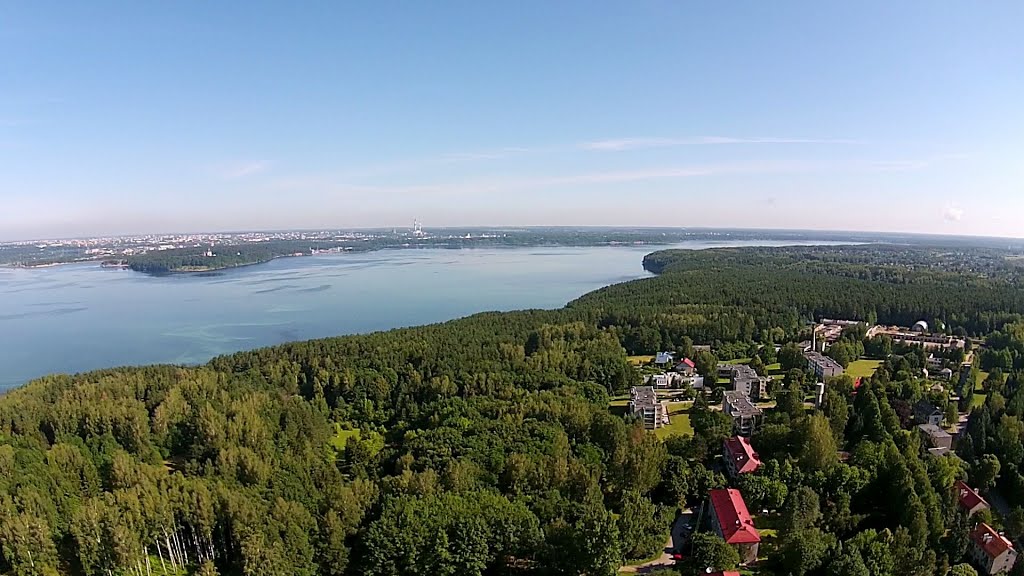 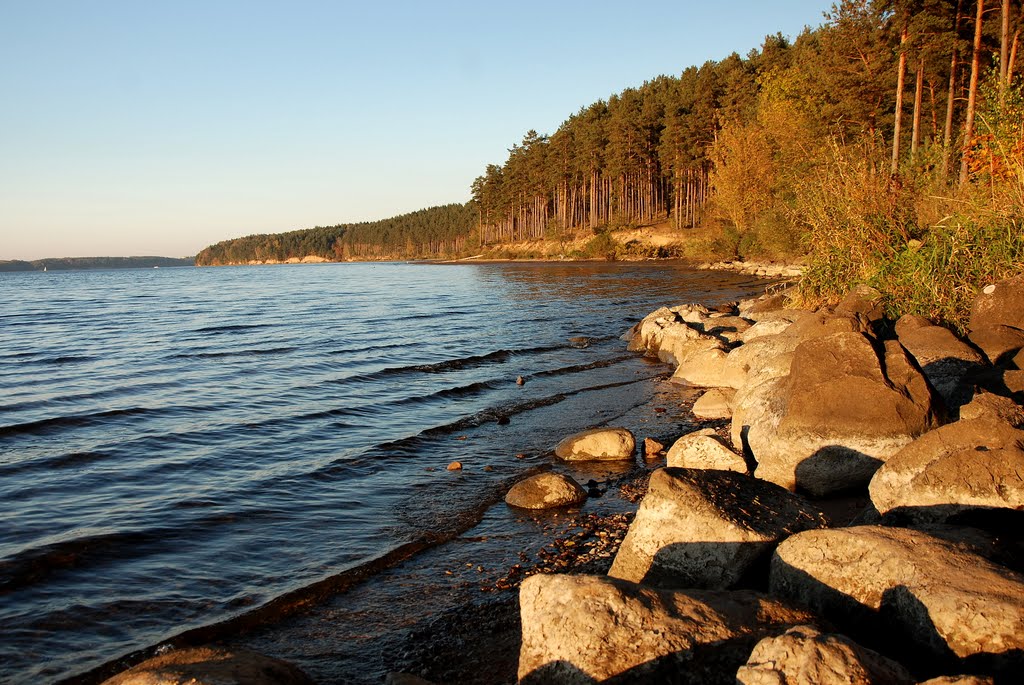 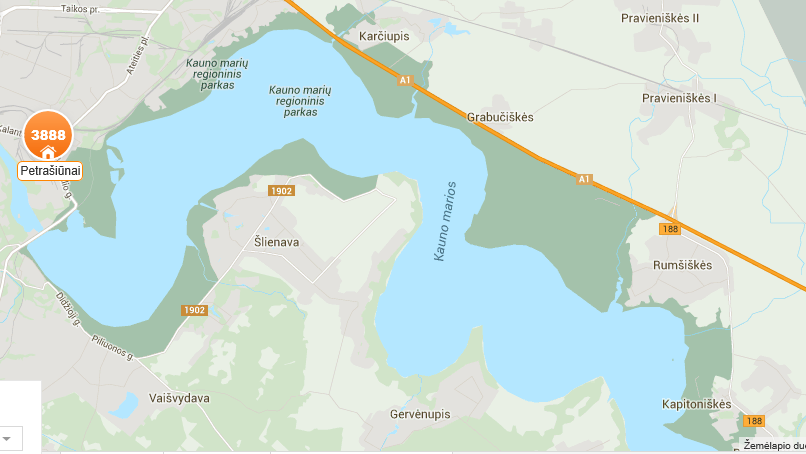 	ŠLIENAVA                                            There are a lot of water and forests around our village.The first time Šlienava was mentioned in the 1365 year.POPULATION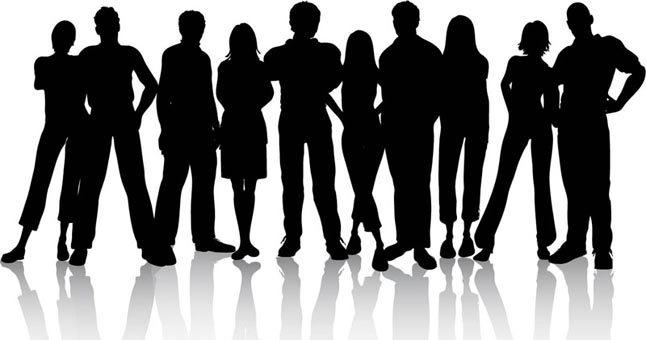 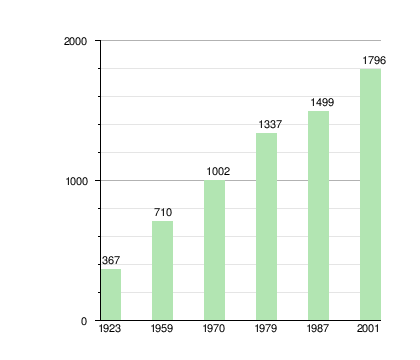 ABOUT      2000 There is a nice church in Šlienava. It was build in 1959.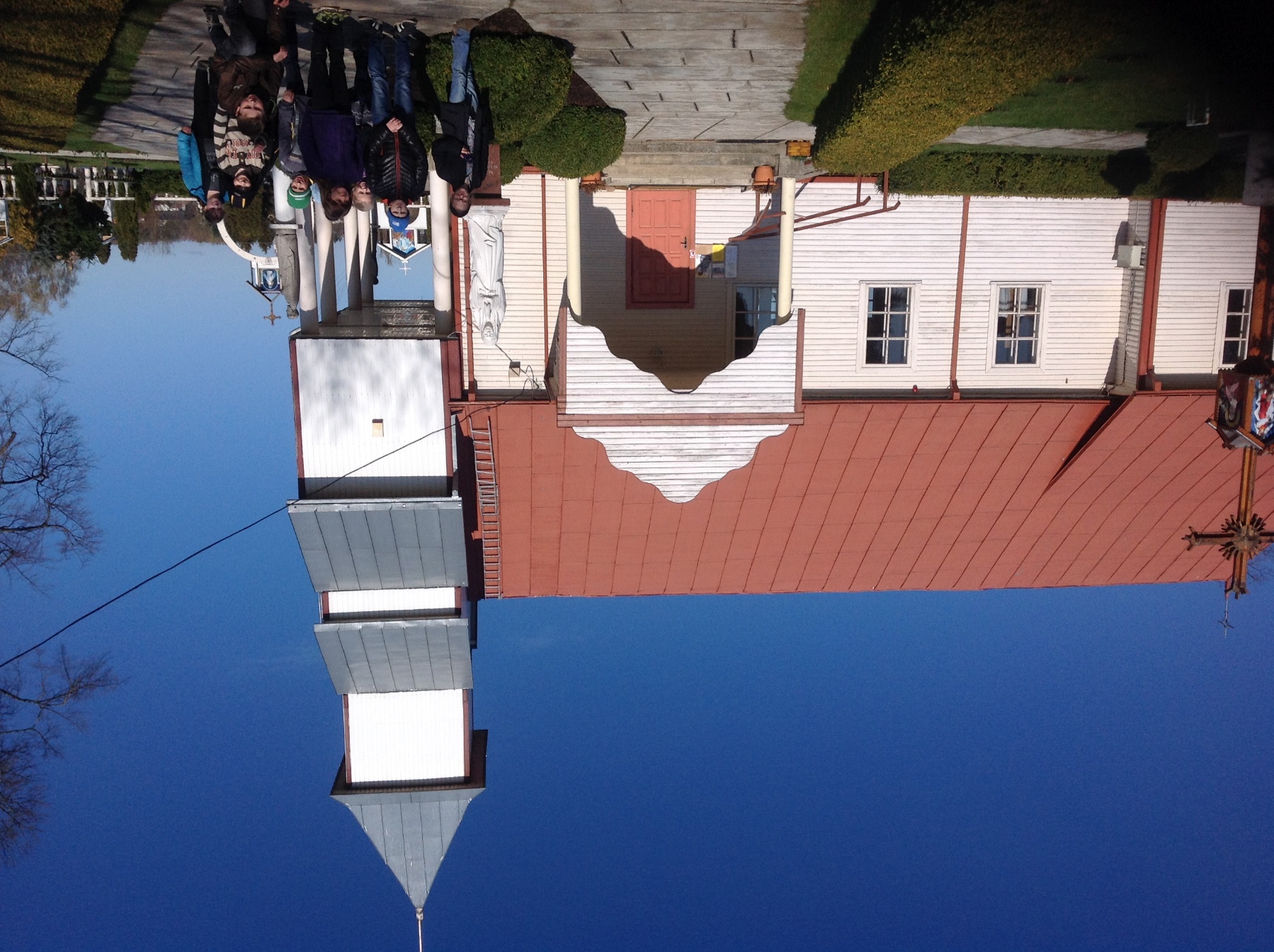 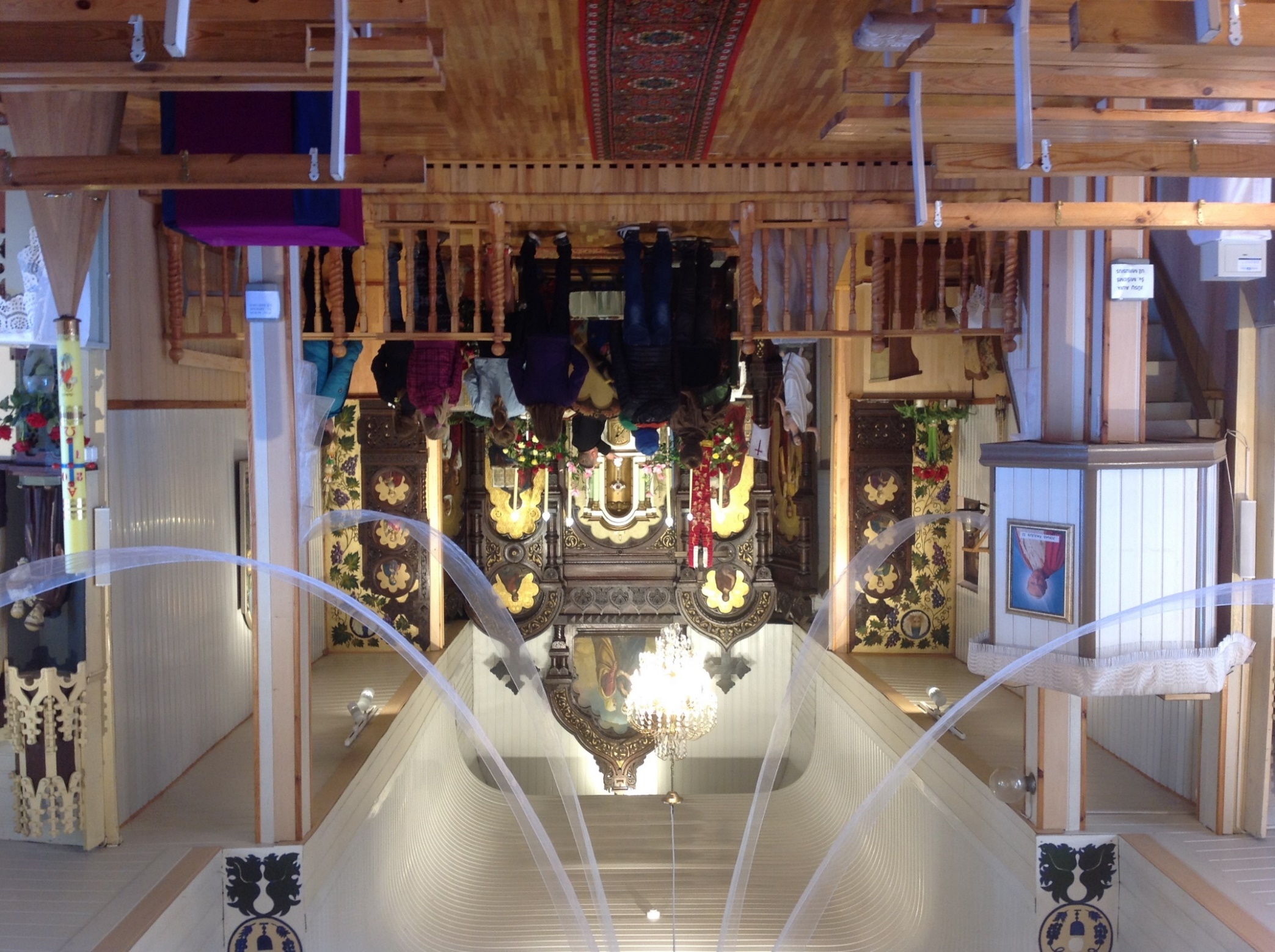 TheTThere are some mini MUSEUMS near the church.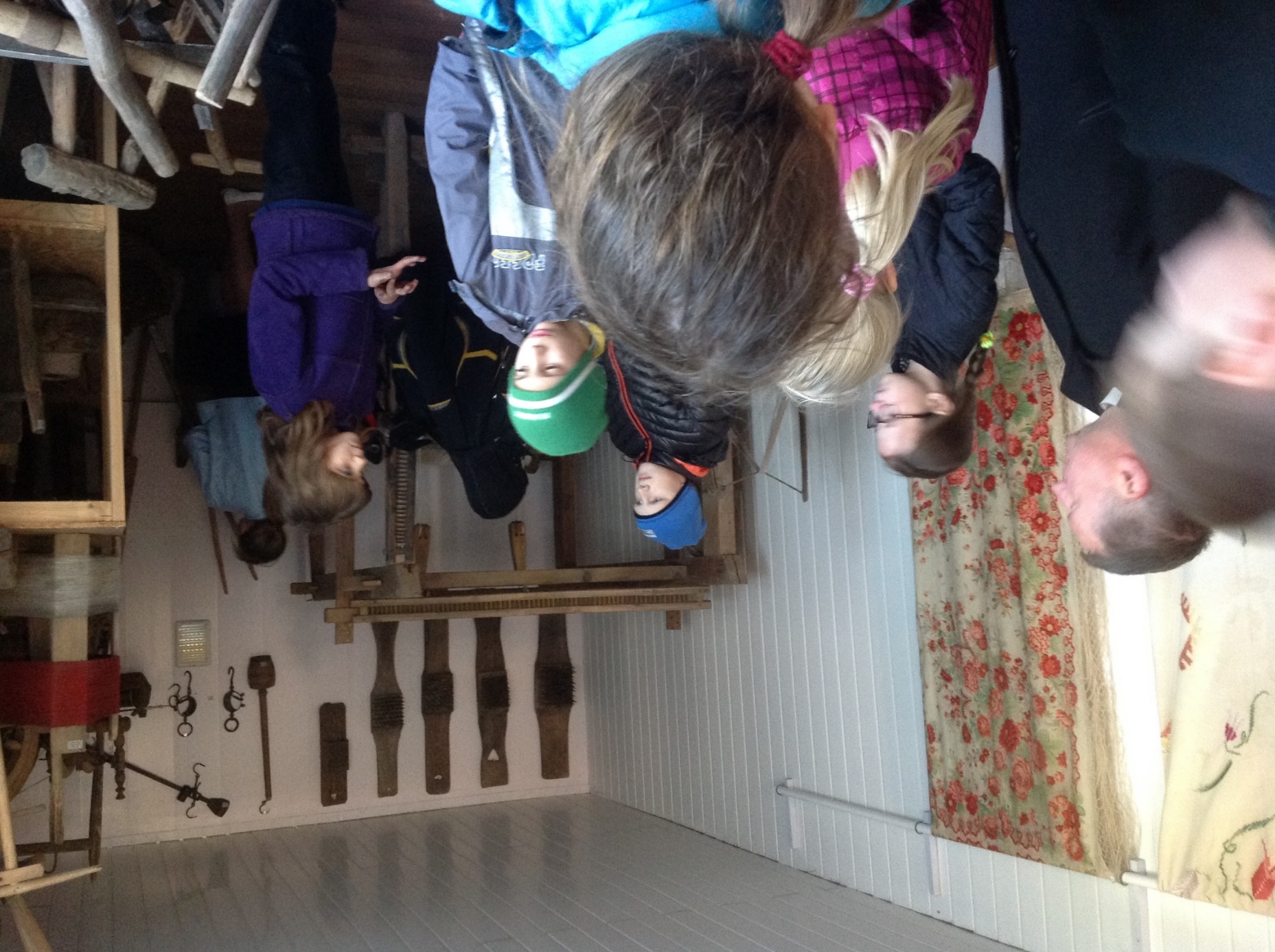 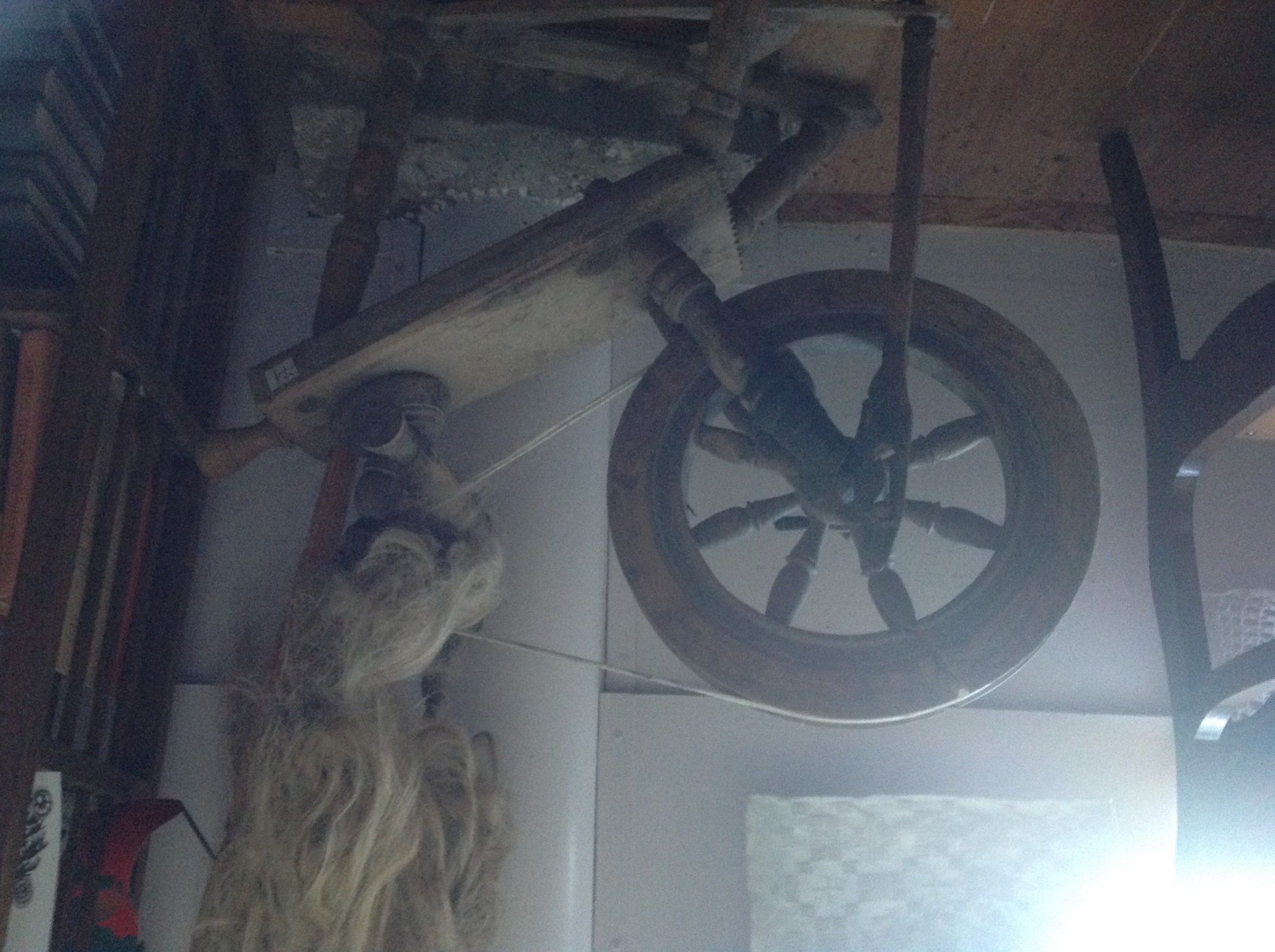 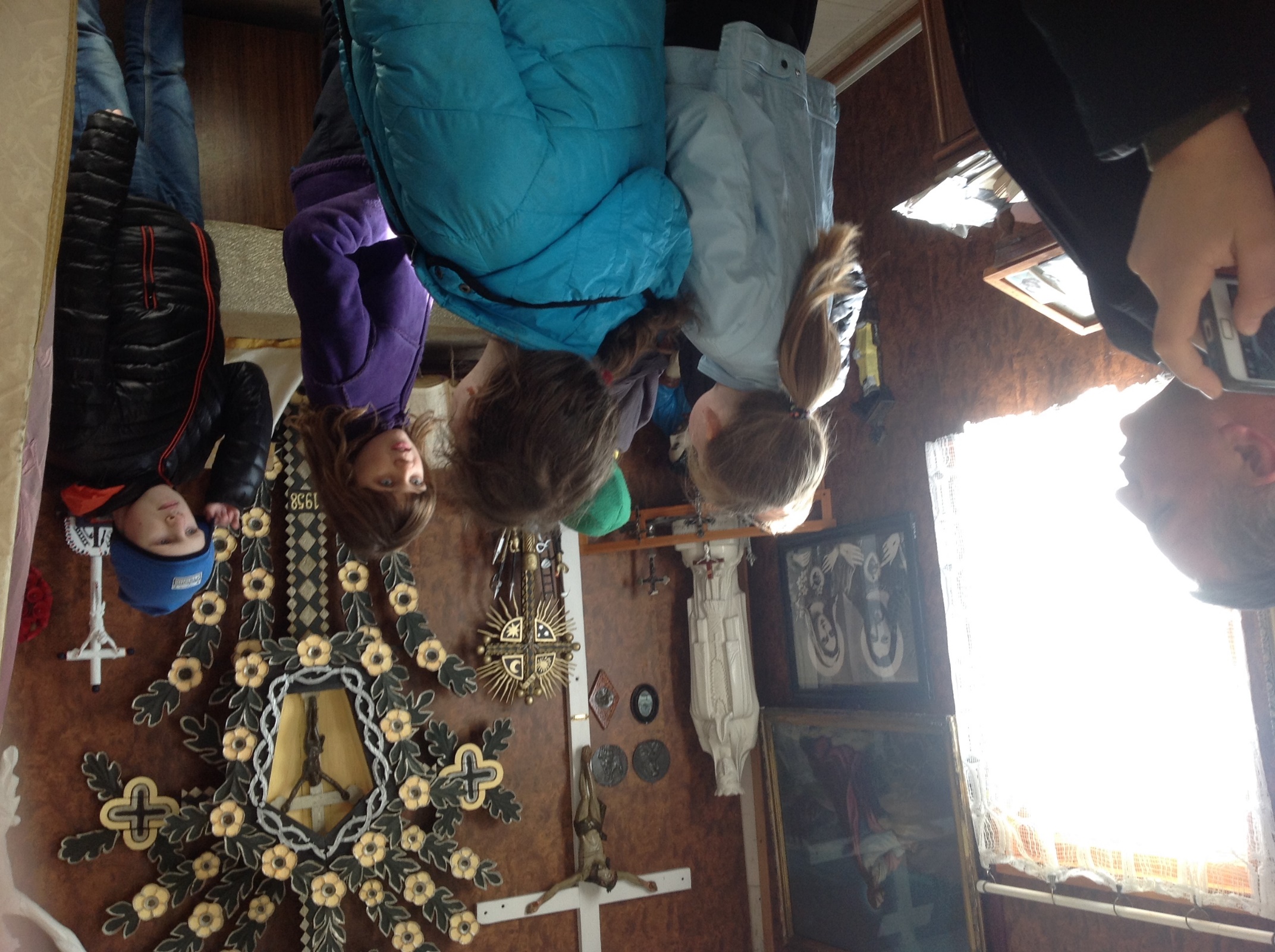 The LIBRARY was founded in 1953. There is and CULTURAL CENTER.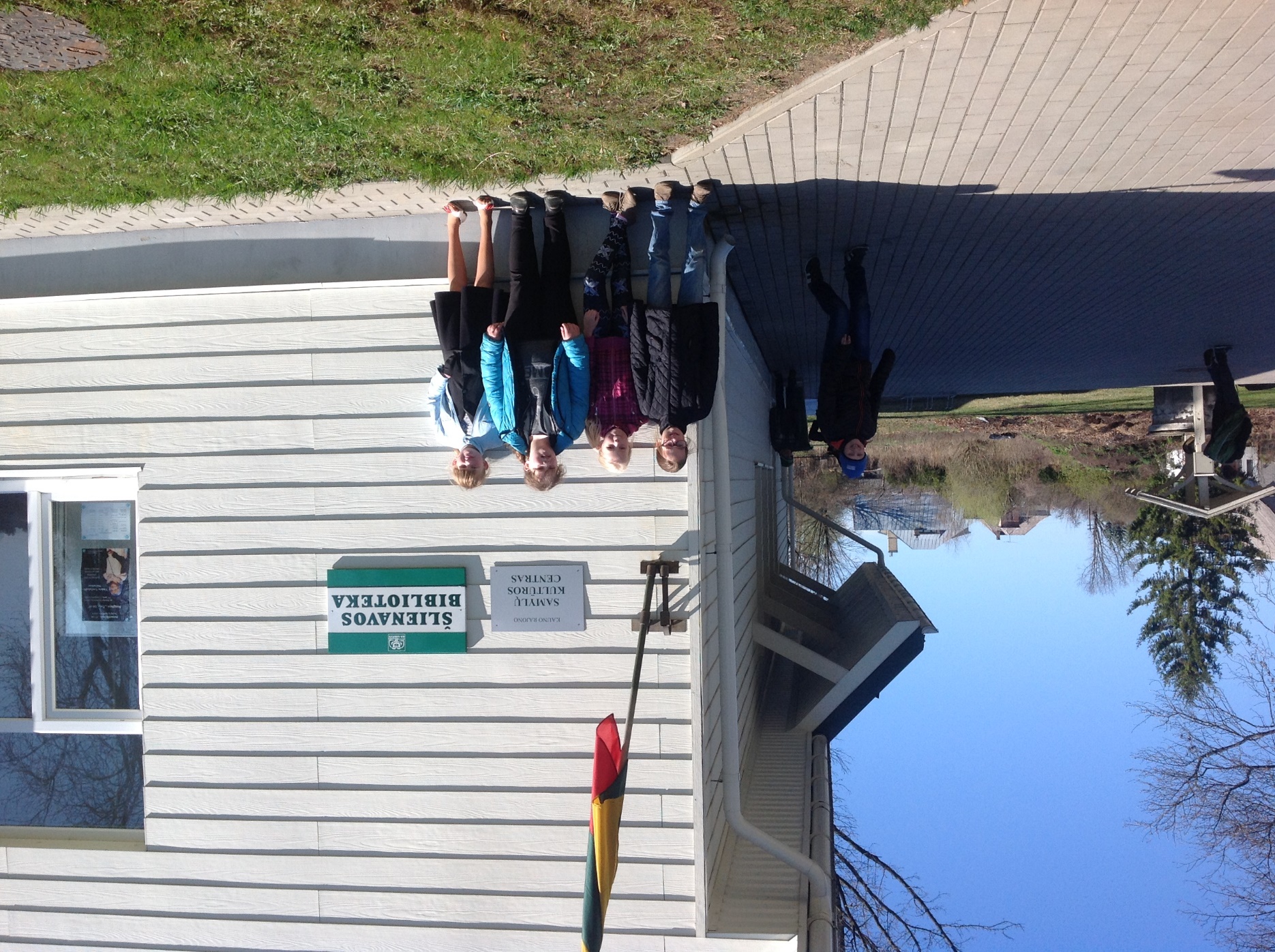 POST OFFISE 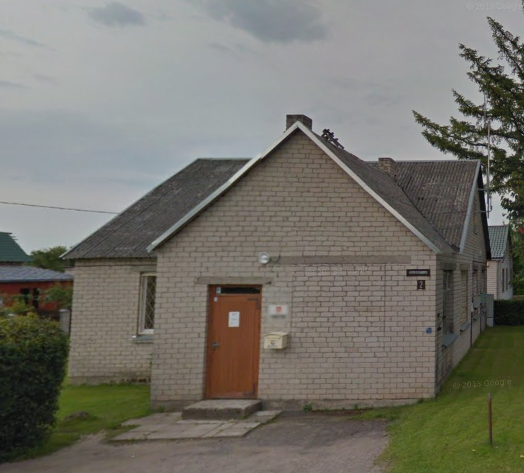 It‘s really old...Near the post office is ELDERATE.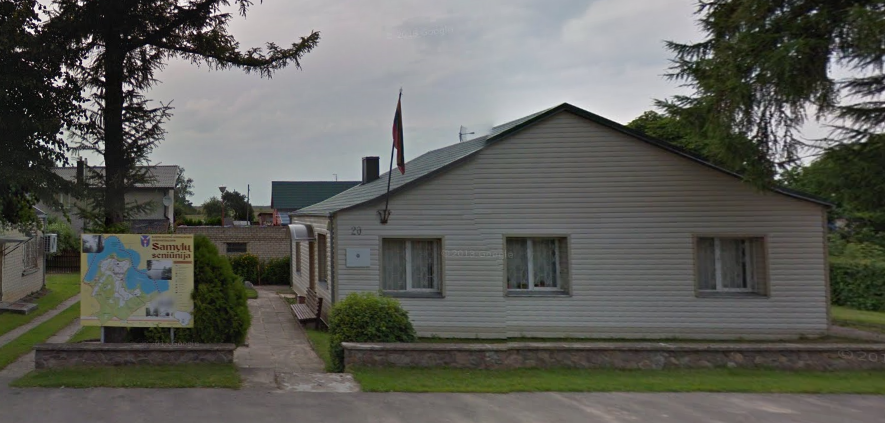 OUR ELDER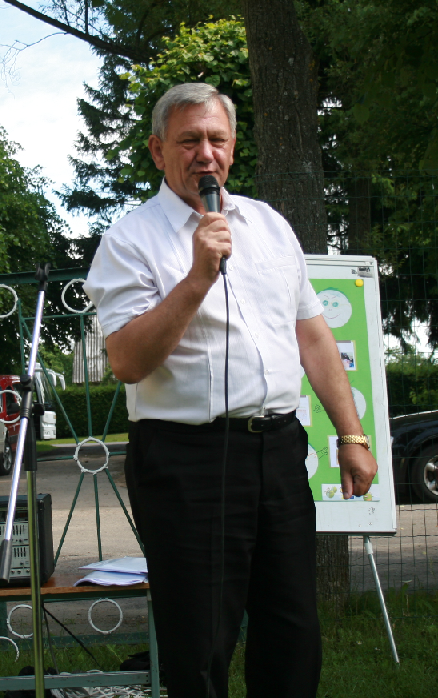 HEALTH CARE CENTRE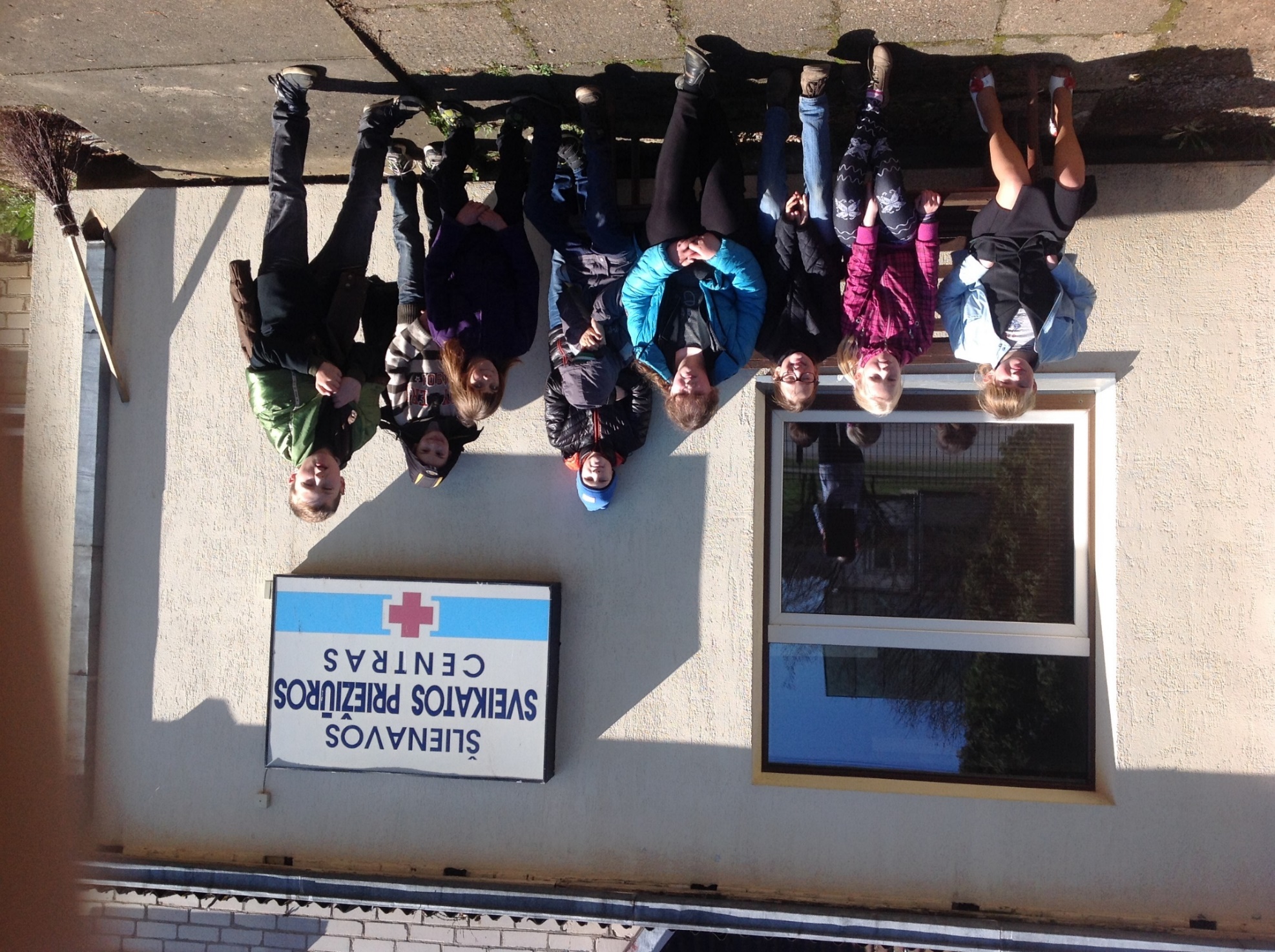 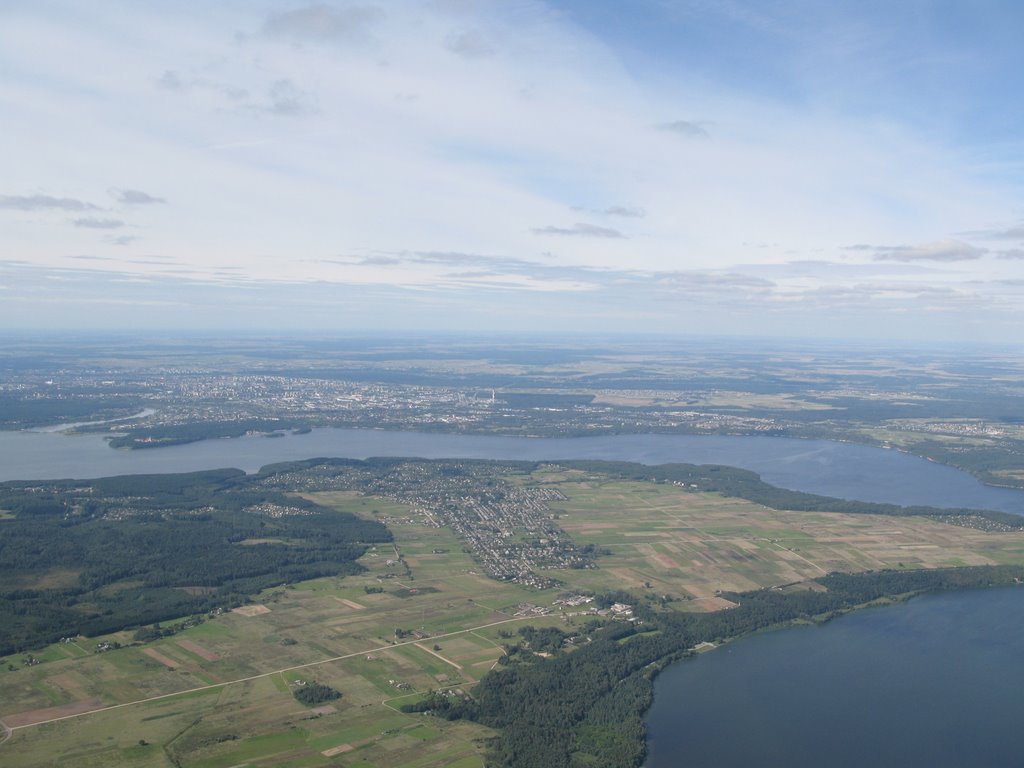 